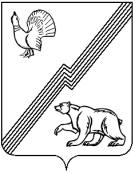 АДМИНИСТРАЦИЯ ГОРОДА ЮГОРСКАХанты-Мансийского автономного округа – Югры ПОСТАНОВЛЕНИЕот 29 апреля 2019 года										№ 886О внесении изменений в постановление администрации города Югорска от 31.10.2018 № 3006«О муниципальной программе города Югорска «Развитие жилищно-коммунального комплекса 
и повышение энергетической эффективности»В соответствии  с постановлением администрации города Югорска от 18.10.2018 № 2876 «О модельной муниципальной программе города Югорска, порядке принятия решения                      о разработке муниципальных программ города Югорска, их формирования, утверждения                    и реализации в соответствии с национальными целями развития», в связи с уточнением объемов финансирования программных мероприятий и целевых показателей:Внести в приложение к постановлению администрации города Югорска                          от 31.10.2018 № 3006 «О муниципальной программе города Югорска «Развитие                   жилищно-коммунального комплекса и повышение энергетической эффективности» следующие изменения:В паспорте муниципальной программы:В строке «Дата утверждения муниципальной программы (наименование и номер соответствующего нормативного правового акта)» слова «Постановление администрации города Югорска от _____ № _____» заменить словами «Постановление администрации города Югорска от 31.10.2018 № 3006».В строке «Наименование портфеля проектов, проекта, направленных, в том числе            на реализацию в городе Югорске национальных (программ) Российской Федерации» слова «Экология» заменить словами «Национальный проект «Экология», региональный проект «Обеспечение качества жилищно-коммунальных услуг».В пункте 8 строки «Целевые показатели муниципальной программы» слова                   «с 129 до 169» заменить словами «с 128 до 169».В строке «Параметры финансового обеспечения муниципальной программы» цифры «1344215,50», «249678,10» заменить цифрами «1346941,10», «252403,70» соответственно.В разделе 2:1.2.1. В абзацах двадцать третьем, двадцать шестом слова «порядком, приведенным              в приложении 3 к государственной программе Ханты-Мансийского автономного                        округа – Югры «Жилищно-коммунальный комплекс и городская среда» заменить словами «Порядком предоставления субсидии на реализацию полномочий в сфере                             жилищно-коммунального комплекса, утвержденным постановлением Правительства                    Ханты-Мансийского автономного округа – Югры от 05.10.2018 № 347-п «О государственной программе Ханты-Мансийского автономного округа – Югры «Жилищно-коммунальный комплекс и городская среда».1.2.2. В абзаце двадцать четвертом слова «порядком, приведенным в приложении 3               к государственной программе Ханты-Мансийского автономного округа – Югры «Развитие жилищной сферы» заменить словами «Порядком реализации мероприятия «Строительство систем инженерной инфраструктуры в целях обеспечения инженерной подготовки земельных участков, предназначенных для жилищного строительства», утвержденным постановлением Правительства Ханты-Мансийского автономного округа – Югры от 05.10.2018 № 346-п                  «О государственной программе Ханты-Мансийского автономного округа – Югры «Развитие жилищной сферы».1.2.3. В абзаце двадцать седьмом слова «порядком, приведенным в приложении 4                   к государственной программе Ханты-Мансийского автономного округа – Югры «Жилищно-коммунальный комплекс и городская среда» заменить словами «Порядком предоставления субвенции на возмещение недополученных доходов организациям, осуществляющим реализацию населению сжиженного газа по социально ориентированным розничным ценам, утвержденным постановлением Правительства Ханты-Мансийского автономного                        округа – Югры от 05.10.2018 № 347-п «О государственной программе Ханты-Мансийского автономного округа – Югры «Жилищно-коммунальный комплекс и городская среда».В строке 8 таблицы 1 цифры «129», «134» заменить цифрами «128», «133» соответственно.Таблицы 2 - 4 изложить в новой редакции (приложение).Опубликовать постановление в официальном печатном издании города Югорска, разместить на официальном сайте органов местного самоуправления города Югорска                      и в государственной автоматизированной системе «Управление». Настоящее постановление вступает в силу после его официального опубликования.Контроль за выполнением постановления возложить на заместителя главы города – директора департамента жилищно-коммунального и строительного комплекса администрации города Югорска В.К. Бандурина. Глава города Югорска                                                   				        А.В. БородкинПриложениек постановлениюадминистрации города Югорскаот 29 апреля 2019 года № 886Таблица 2Перечень основных мероприятий муниципальной программыТаблица 3Портфели проектов и проекты, направленные, в том числе на реализацию национальных и федеральных проектов Российской Федерации и Ханты-Мансийского автономного округа – Югры, муниципальных проектов* - параметры финансового обеспечения национального проекта Российской Федерации «Экология» на период 2020 – 2024 не определены, мероприятие выполняется за счет текущего финансирования департамента жилищно-коммунального и строительного комплекса администрации города ЮгорскаТаблица 4Характеристика основных мероприятий муниципальной программы, их связь с целевыми показателямиНомер строкиНомер основного мероприятияОсновные мероприятия муниципальной программы (их связь с целевыми показателями муниципальной программы)Ответственный исполнитель/соисполнитель (наименование органа или структурного подразделения, учреждения)Источники финансированияФинансовые затраты на реализацию (тыс. рублей)Финансовые затраты на реализацию (тыс. рублей)Финансовые затраты на реализацию (тыс. рублей)Финансовые затраты на реализацию (тыс. рублей)Финансовые затраты на реализацию (тыс. рублей)Финансовые затраты на реализацию (тыс. рублей)Финансовые затраты на реализацию (тыс. рублей)Финансовые затраты на реализацию (тыс. рублей)Финансовые затраты на реализацию (тыс. рублей)Номер строкиНомер основного мероприятияОсновные мероприятия муниципальной программы (их связь с целевыми показателями муниципальной программы)Ответственный исполнитель/соисполнитель (наименование органа или структурного подразделения, учреждения)Источники финансированияВсегов том числе по годамв том числе по годамв том числе по годамв том числе по годамв том числе по годамв том числе по годамв том числе по годамв том числе по годамНомер строкиНомер основного мероприятияОсновные мероприятия муниципальной программы (их связь с целевыми показателями муниципальной программы)Ответственный исполнитель/соисполнитель (наименование органа или структурного подразделения, учреждения)Источники финансированияВсего20192020202120222023202420252026-2030А1234567891011121311Реконструкция, расширение, модернизация, строительство и капитальный ремонт объектов коммунального комплекса (в том числе в рамках концессионных соглашений) (1)Департамент жилищно-коммунального и строительного комплексаВсего723 202,00127 325,6055 186,4054 069,0054 069,0054 069,0054 069,0054 069,00270 345,0021Реконструкция, расширение, модернизация, строительство и капитальный ремонт объектов коммунального комплекса (в том числе в рамках концессионных соглашений) (1)Департамент жилищно-коммунального и строительного комплексаФедеральный бюджет0,000,000,000,000,000,000,000,000,0031Реконструкция, расширение, модернизация, строительство и капитальный ремонт объектов коммунального комплекса (в том числе в рамках концессионных соглашений) (1)Департамент жилищно-коммунального и строительного комплексаБюджет автономного округа620 693,50114 199,1046 908,4045 958,6045 958,6045 958,6045 958,6045 958,60229 793,0041Реконструкция, расширение, модернизация, строительство и капитальный ремонт объектов коммунального комплекса (в том числе в рамках концессионных соглашений) (1)Департамент жилищно-коммунального и строительного комплексаМестный бюджет102 508,5013 126,508 278,008 110,408 110,408 110,408 110,408 110,4040 552,0051Реконструкция, расширение, модернизация, строительство и капитальный ремонт объектов коммунального комплекса (в том числе в рамках концессионных соглашений) (1)Департамент жилищно-коммунального и строительного комплексаИные источники финансирования0,000,000,000,000,000,000,000,000,0062Строительство объектов инженерной инфраструктуры на территориях, предназначенных для жилищного строительства (2,3)Департамент жилищно-коммунального и строительного комплексаВсего112 897,4080 930,0031 967,400,000,000,000,000,000,0072Строительство объектов инженерной инфраструктуры на территориях, предназначенных для жилищного строительства (2,3)Департамент жилищно-коммунального и строительного комплексаФедеральный бюджет0,000,000,000,000,000,000,000,000,0082Строительство объектов инженерной инфраструктуры на территориях, предназначенных для жилищного строительства (2,3)Департамент жилищно-коммунального и строительного комплексаБюджет автономного округа83 975,5060 000,0023 975,500,000,000,000,000,000,0092Строительство объектов инженерной инфраструктуры на территориях, предназначенных для жилищного строительства (2,3)Департамент жилищно-коммунального и строительного комплексаМестный бюджет28 921,9020 930,007 991,900,000,000,000,000,000,00102Строительство объектов инженерной инфраструктуры на территориях, предназначенных для жилищного строительства (2,3)Департамент жилищно-коммунального и строительного комплексаИные источники финансирования0,000,000,000,000,000,000,000,000,00113Выполнение мероприятий по консалтинговому обследованию, разработке и (или) актуализации программ, схем и нормативных документов в сфере жилищно-коммунального комплекса (4)Департамент жилищно-коммунального и строительного комплексаВсего14 190,00500,00500,008 690,00500,00500,00500,00500,002 500,00123Выполнение мероприятий по консалтинговому обследованию, разработке и (или) актуализации программ, схем и нормативных документов в сфере жилищно-коммунального комплекса (4)Департамент жилищно-коммунального и строительного комплексаФедеральный бюджет0,000,000,000,000,000,000,000,000,00133Выполнение мероприятий по консалтинговому обследованию, разработке и (или) актуализации программ, схем и нормативных документов в сфере жилищно-коммунального комплекса (4)Департамент жилищно-коммунального и строительного комплексаБюджет автономного округа0,000,000,000,000,000,000,000,000,00143Выполнение мероприятий по консалтинговому обследованию, разработке и (или) актуализации программ, схем и нормативных документов в сфере жилищно-коммунального комплекса (4)Департамент жилищно-коммунального и строительного комплексаМестный бюджет14 190,00500,00500,008 690,00500,00500,00500,00500,002 500,00153Выполнение мероприятий по консалтинговому обследованию, разработке и (или) актуализации программ, схем и нормативных документов в сфере жилищно-коммунального комплекса (4)Департамент жилищно-коммунального и строительного комплексаИные источники финансирования0,000,000,000,000,000,000,000,000,00164Поддержка инвестиционных проектов в сфере жилищно-коммунального комплекса, в том числе энергосберегающих проектов в транспортном комплексе, жилищном фонде и муниципальной сфере (5)Департамент жилищно-коммунального и строительного комплексаВсего15 000,000,000,001 500,001 500,001 500,001 500,001 500,007 500,00174Поддержка инвестиционных проектов в сфере жилищно-коммунального комплекса, в том числе энергосберегающих проектов в транспортном комплексе, жилищном фонде и муниципальной сфере (5)Департамент жилищно-коммунального и строительного комплексаФедеральный бюджет0,000,000,000,000,000,000,000,000,00184Поддержка инвестиционных проектов в сфере жилищно-коммунального комплекса, в том числе энергосберегающих проектов в транспортном комплексе, жилищном фонде и муниципальной сфере (5)Департамент жилищно-коммунального и строительного комплексаБюджет автономного округа0,000,000,000,000,000,000,000,000,00194Поддержка инвестиционных проектов в сфере жилищно-коммунального комплекса, в том числе энергосберегающих проектов в транспортном комплексе, жилищном фонде и муниципальной сфере (5)Департамент жилищно-коммунального и строительного комплексаМестный бюджет0,000,000,000,000,000,000,000,000,00204Поддержка инвестиционных проектов в сфере жилищно-коммунального комплекса, в том числе энергосберегающих проектов в транспортном комплексе, жилищном фонде и муниципальной сфере (5)Департамент жилищно-коммунального и строительного комплексаИные источники финансирования15 000,000,000,001 500,001 500,001 500,001 500,001 500,007 500,00215Предоставление субсидий организациям коммунального комплекса (6)Департамент жилищно-коммунального и строительного комплексаВсего16 848,101 333,101 373,001 414,201 414,201 414,201 414,201 414,207 071,00225Предоставление субсидий организациям коммунального комплекса (6)Департамент жилищно-коммунального и строительного комплексаФедеральный бюджет0,000,000,000,000,000,000,000,000,00235Предоставление субсидий организациям коммунального комплекса (6)Департамент жилищно-коммунального и строительного комплексаБюджет автономного округа16 848,101 333,101 373,001 414,201 414,201 414,201 414,201 414,207 071,00245Предоставление субсидий организациям коммунального комплекса (6)Департамент жилищно-коммунального и строительного комплексаМестный бюджет0,000,000,000,000,000,000,000,000,00255Предоставление субсидий организациям коммунального комплекса (6)Департамент жилищно-коммунального и строительного комплексаИные источники финансирования0,000,000,000,000,000,000,000,000,00266Организационно-техническое и финансовое обеспечение деятельности департамента жилищно-коммунального и строительного комплекса администрации города Югорска (1-10)Управление бухгалтерского учета и отчетностиВсего423 841,2036 002,6036 002,6027 812,6036 002,6036 002,6036 002,6036 002,60180 013,00276Организационно-техническое и финансовое обеспечение деятельности департамента жилищно-коммунального и строительного комплекса администрации города Югорска (1-10)Управление бухгалтерского учета и отчетностиФедеральный бюджет0,000,000,000,000,000,000,000,000,00286Организационно-техническое и финансовое обеспечение деятельности департамента жилищно-коммунального и строительного комплекса администрации города Югорска (1-10)Управление бухгалтерского учета и отчетностиБюджет автономного округа31,202,602,602,602,602,602,602,6013,00296Организационно-техническое и финансовое обеспечение деятельности департамента жилищно-коммунального и строительного комплекса администрации города Югорска (1-10)Управление бухгалтерского учета и отчетностиМестный бюджет423 810,0036 000,0036 000,0027 810,0036 000,0036 000,0036 000,0036 000,00180 000,00306Организационно-техническое и финансовое обеспечение деятельности департамента жилищно-коммунального и строительного комплекса администрации города Югорска (1-10)Управление бухгалтерского учета и отчетностиИные источники финансирования0,000,000,000,000,000,000,000,000,00316Организационно-техническое и финансовое обеспечение деятельности департамента жилищно-коммунального и строительного комплекса администрации города Югорска (1-10)Департамент жилищно-коммунального и строительного комплексаВсего1 277,001 277,000,000,000,000,000,000,000,00326Организационно-техническое и финансовое обеспечение деятельности департамента жилищно-коммунального и строительного комплекса администрации города Югорска (1-10)Департамент жилищно-коммунального и строительного комплексаФедеральный бюджет0,000,000,000,000,000,000,000,000,00336Организационно-техническое и финансовое обеспечение деятельности департамента жилищно-коммунального и строительного комплекса администрации города Югорска (1-10)Департамент жилищно-коммунального и строительного комплексаБюджет автономного округа0,000,000,000,000,000,000,000,000,00346Организационно-техническое и финансовое обеспечение деятельности департамента жилищно-коммунального и строительного комплекса администрации города Югорска (1-10)Департамент жилищно-коммунального и строительного комплексаМестный бюджет1 277,001 277,000,000,000,000,000,000,000,00356Организационно-техническое и финансовое обеспечение деятельности департамента жилищно-коммунального и строительного комплекса администрации города Югорска (1-10)Департамент жилищно-коммунального и строительного комплексаИные источники финансирования0,000,000,000,000,000,000,000,000,00367Муниципальная поддержка на проведение капитального ремонта многоквартирных домов (7)Департамент жилищно-коммунального и строительного комплексаВсего25 880,403 880,402 000,002 000,002 000,002 000,002 000,002 000,0010 000,00327Муниципальная поддержка на проведение капитального ремонта многоквартирных домов (7)Департамент жилищно-коммунального и строительного комплексаФедеральный бюджет0,000,000,000,000,000,000,000,000,00337Муниципальная поддержка на проведение капитального ремонта многоквартирных домов (7)Департамент жилищно-коммунального и строительного комплексаБюджет автономного округа0,000,000,000,000,000,000,000,000,00347Муниципальная поддержка на проведение капитального ремонта многоквартирных домов (7)Департамент жилищно-коммунального и строительного комплексаМестный бюджет25 880,403 880,402 000,002 000,002 000,002 000,002 000,002 000,0010 000,00357Муниципальная поддержка на проведение капитального ремонта многоквартирных домов (7)Департамент жилищно-коммунального и строительного комплексаИные источники финансирования0,000,000,000,000,000,000,000,000,00368Ремонт муниципального жилищного фонда (8)Департамент жилищно-коммунального и строительного комплексаВсего8 200,00500,00700,00700,00700,00700,00700,00700,003 500,00378Ремонт муниципального жилищного фонда (8)Департамент жилищно-коммунального и строительного комплексаФедеральный бюджет0,000,000,000,000,000,000,000,000,00388Ремонт муниципального жилищного фонда (8)Департамент жилищно-коммунального и строительного комплексаБюджет автономного округа0,000,000,000,000,000,000,000,000,00398Ремонт муниципального жилищного фонда (8)Департамент жилищно-коммунального и строительного комплексаМестный бюджет8 200,00500,00700,00700,00700,00700,00700,00700,003 500,00408Ремонт муниципального жилищного фонда (8)Департамент жилищно-коммунального и строительного комплексаИные источники финансирования0,000,000,000,000,000,000,000,000,00419Приведение в технически исправное состояние жилых домов, использовавшихся до 01.01.2012 в качестве общежитий (9)Департамент жилищно-коммунального и строительного комплексаВсего3 650,00350,00300,00300,00300,00300,00300,00300,001 500,00429Приведение в технически исправное состояние жилых домов, использовавшихся до 01.01.2012 в качестве общежитий (9)Департамент жилищно-коммунального и строительного комплексаФедеральный бюджет0,000,000,000,000,000,000,000,000,00439Приведение в технически исправное состояние жилых домов, использовавшихся до 01.01.2012 в качестве общежитий (9)Департамент жилищно-коммунального и строительного комплексаБюджет автономного округа0,000,000,000,000,000,000,000,000,00449Приведение в технически исправное состояние жилых домов, использовавшихся до 01.01.2012 в качестве общежитий (9)Департамент жилищно-коммунального и строительного комплексаМестный бюджет3 650,00350,00300,00300,00300,00300,00300,00300,001 500,00459Приведение в технически исправное состояние жилых домов, использовавшихся до 01.01.2012 в качестве общежитий (9)Департамент жилищно-коммунального и строительного комплексаИные источники финансирования0,000,000,000,000,000,000,000,000,004610Привлечение населения к самостоятельному решению вопросов содержания, благоустройства и повышения энергоэффективности жилищного фонда (10)Департамент жилищно-коммунального и строительного комплексаВсего1 955,00305,00150,00150,00150,00150,00150,00150,00750,004710Привлечение населения к самостоятельному решению вопросов содержания, благоустройства и повышения энергоэффективности жилищного фонда (10)Департамент жилищно-коммунального и строительного комплексаФедеральный бюджет0,000,000,000,000,000,000,000,000,004810Привлечение населения к самостоятельному решению вопросов содержания, благоустройства и повышения энергоэффективности жилищного фонда (10)Департамент жилищно-коммунального и строительного комплексаБюджет автономного округа0,000,000,000,000,000,000,000,000,004910Привлечение населения к самостоятельному решению вопросов содержания, благоустройства и повышения энергоэффективности жилищного фонда (10)Департамент жилищно-коммунального и строительного комплексаМестный бюджет1 955,00305,00150,00150,00150,00150,00150,00150,00750,005010Привлечение населения к самостоятельному решению вопросов содержания, благоустройства и повышения энергоэффективности жилищного фонда (10)Департамент жилищно-коммунального и строительного комплексаИные источники финансирования0,000,000,000,000,000,000,000,000,0051Всего по муниципальной программе:Всего по муниципальной программе:ХВсего1 346 941,10252 403,70128 179,4096 635,8096 635,8096 635,8096 635,8096 635,80483 179,0052Всего по муниципальной программе:Всего по муниципальной программе:ХФедеральный бюджет0,000,000,000,000,000,000,000,000,0053Всего по муниципальной программе:Всего по муниципальной программе:ХБюджет автономного округа721 548,30175 534,8072 259,5047 375,4047 375,4047 375,4047 375,4047 375,40236 877,0054Всего по муниципальной программе:Всего по муниципальной программе:ХМестный бюджет610 392,8076 868,9055 919,9047 760,4047 760,4047 760,4047 760,4047 760,40238 802,0055Всего по муниципальной программе:Всего по муниципальной программе:ХИные источники финансирования15 000,000,000,001 500,001 500,001 500,001 500,001 500,007 500,0056в том числе:в том числе:в том числе:в том числе:в том числе:в том числе:в том числе:в том числе:в том числе:в том числе:в том числе:в том числе:в том числе:57Инвестиции в объекты муниципальной собственностиИнвестиции в объекты муниципальной собственностиХВсего180 475,40148 508,0031 967,400,000,000,000,000,000,0058Инвестиции в объекты муниципальной собственностиИнвестиции в объекты муниципальной собственностиХФедеральный бюджет0,000,000,000,000,000,000,000,000,0059Инвестиции в объекты муниципальной собственностиИнвестиции в объекты муниципальной собственностиХБюджет автономного округа148 174,60124 199,1023 975,500,000,000,000,000,000,0060Инвестиции в объекты муниципальной собственностиИнвестиции в объекты муниципальной собственностиХМестный бюджет32 300,8024 308,907 991,900,000,000,000,000,000,0061Инвестиции в объекты муниципальной собственностиИнвестиции в объекты муниципальной собственностиХИные источники финансирования0,000,000,000,000,000,000,000,000,0062в том числе:в том числе:в том числе:в том числе:в том числе:в том числе:в том числе:в том числе:в том числе:в том числе:в том числе:в том числе:в том числе:63Проекты, портфели проектов (в том числе направленные на реализацию национальных и федеральных проектов Российской Федерации и ХМАО-Югры, муниципальных проектов реализуемых в составе муниципальной программы):Проекты, портфели проектов (в том числе направленные на реализацию национальных и федеральных проектов Российской Федерации и ХМАО-Югры, муниципальных проектов реализуемых в составе муниципальной программы):ХВсего67 578,0067 578,000,000,000,000,000,000,000,0064Проекты, портфели проектов (в том числе направленные на реализацию национальных и федеральных проектов Российской Федерации и ХМАО-Югры, муниципальных проектов реализуемых в составе муниципальной программы):Проекты, портфели проектов (в том числе направленные на реализацию национальных и федеральных проектов Российской Федерации и ХМАО-Югры, муниципальных проектов реализуемых в составе муниципальной программы):ХФедеральный бюджет0,000,000,000,000,000,000,000,000,0065Проекты, портфели проектов (в том числе направленные на реализацию национальных и федеральных проектов Российской Федерации и ХМАО-Югры, муниципальных проектов реализуемых в составе муниципальной программы):Проекты, портфели проектов (в том числе направленные на реализацию национальных и федеральных проектов Российской Федерации и ХМАО-Югры, муниципальных проектов реализуемых в составе муниципальной программы):ХБюджет автономного округа64 199,1064 199,100,000,000,000,000,000,000,0066Проекты, портфели проектов (в том числе направленные на реализацию национальных и федеральных проектов Российской Федерации и ХМАО-Югры, муниципальных проектов реализуемых в составе муниципальной программы):Проекты, портфели проектов (в том числе направленные на реализацию национальных и федеральных проектов Российской Федерации и ХМАО-Югры, муниципальных проектов реализуемых в составе муниципальной программы):ХМестный бюджет3 378,903 378,900,000,000,000,000,000,000,0067Проекты, портфели проектов (в том числе направленные на реализацию национальных и федеральных проектов Российской Федерации и ХМАО-Югры, муниципальных проектов реализуемых в составе муниципальной программы):Проекты, портфели проектов (в том числе направленные на реализацию национальных и федеральных проектов Российской Федерации и ХМАО-Югры, муниципальных проектов реализуемых в составе муниципальной программы):ХИные источники финансирования0,000,000,000,000,000,000,000,000,0068в том числе инвестиции в объекты муниципальной собственностив том числе инвестиции в объекты муниципальной собственностиХВсего67 578,0067 578,000,000,000,000,000,000,000,0069в том числе инвестиции в объекты муниципальной собственностив том числе инвестиции в объекты муниципальной собственностиХФедеральный бюджет0,000,000,000,000,000,000,000,000,0070в том числе инвестиции в объекты муниципальной собственностив том числе инвестиции в объекты муниципальной собственностиХБюджет автономного округа64 199,1064 199,100,000,000,000,000,000,000,0071в том числе инвестиции в объекты муниципальной собственностив том числе инвестиции в объекты муниципальной собственностиХМестный бюджет3 378,903 378,900,000,000,000,000,000,000,0072в том числе инвестиции в объекты муниципальной собственностив том числе инвестиции в объекты муниципальной собственностиХИные источники финансирования0,000,000,000,000,000,000,000,000,0073Инвестиции в объекты муниципальной собственности (за исключением инвестиций в объекты муниципальной собственности по проектам, портфелям проектов)Инвестиции в объекты муниципальной собственности (за исключением инвестиций в объекты муниципальной собственности по проектам, портфелям проектов)ХВсего112 897,4080 930,0031 967,400,000,000,000,000,000,0074Инвестиции в объекты муниципальной собственности (за исключением инвестиций в объекты муниципальной собственности по проектам, портфелям проектов)Инвестиции в объекты муниципальной собственности (за исключением инвестиций в объекты муниципальной собственности по проектам, портфелям проектов)ХФедеральный бюджет0,000,000,000,000,000,000,000,000,0075Инвестиции в объекты муниципальной собственности (за исключением инвестиций в объекты муниципальной собственности по проектам, портфелям проектов)Инвестиции в объекты муниципальной собственности (за исключением инвестиций в объекты муниципальной собственности по проектам, портфелям проектов)ХБюджет автономного округа83 975,5060 000,0023 975,500,000,000,000,000,000,0076Инвестиции в объекты муниципальной собственности (за исключением инвестиций в объекты муниципальной собственности по проектам, портфелям проектов)Инвестиции в объекты муниципальной собственности (за исключением инвестиций в объекты муниципальной собственности по проектам, портфелям проектов)ХМестный бюджет28 921,9020 930,007 991,900,000,000,000,000,000,0077Инвестиции в объекты муниципальной собственности (за исключением инвестиций в объекты муниципальной собственности по проектам, портфелям проектов)Инвестиции в объекты муниципальной собственности (за исключением инвестиций в объекты муниципальной собственности по проектам, портфелям проектов)ХИные источники финансирования0,000,000,000,000,000,000,000,000,0078Прочие расходыПрочие расходыХВсего1 166 465,70103 895,7096 212,0096 635,8096 635,8096 635,8096 635,8096 635,80483 179,0079Прочие расходыПрочие расходыХФедеральный бюджет0,000,000,000,000,000,000,000,000,0080Прочие расходыПрочие расходыХБюджет автономного округа573 373,7051 335,7048 284,0047 375,4047 375,4047 375,4047 375,4047 375,40236 877,0081Прочие расходыПрочие расходыХМестный бюджет578 092,0052 560,0047 928,0047 760,4047 760,4047 760,4047 760,4047 760,40238 802,0082Прочие расходыПрочие расходыХИные источники финансирования15 000,000,000,001 500,001 500,001 500,001 500,001 500,007 500,0083в том числе:в том числе:в том числе:в том числе:в том числе:в том числе:в том числе:в том числе:в том числе:в том числе:в том числе:в том числе:в том числе:84Ответственный исполнительОтветственный исполнительДепартамент жилищно-коммунального и строительного комплекса администрации города ЮгорскаВсего923 099,90216 401,1092 176,8068 823,2060 633,2060 633,2060 633,2060 633,20303 166,0085Ответственный исполнительОтветственный исполнительДепартамент жилищно-коммунального и строительного комплекса администрации города ЮгорскаФедеральный бюджет0,000,000,000,000,000,000,000,000,0086Ответственный исполнительОтветственный исполнительДепартамент жилищно-коммунального и строительного комплекса администрации города ЮгорскаБюджет автономного округа721 517,10175 532,2072 256,9047 372,8047 372,8047 372,8047 372,8047 372,80236 864,0087Ответственный исполнительОтветственный исполнительДепартамент жилищно-коммунального и строительного комплекса администрации города ЮгорскаМестный бюджет186 582,8040 868,9019 919,9019 950,4011 760,4011 760,4011 760,4011 760,4058 802,0088Ответственный исполнительОтветственный исполнительДепартамент жилищно-коммунального и строительного комплекса администрации города ЮгорскаИные источники финансирования15 000,000,000,001 500,001 500,001 500,001 500,001 500,007 500,0089СоисполнительСоисполнительУправление бухгалтерского учета и отчетности администрации города ЮгорскаВсего423 841,2036 002,6036 002,6027 812,6036 002,6036 002,6036 002,6036 002,60180 013,0090СоисполнительСоисполнительУправление бухгалтерского учета и отчетности администрации города ЮгорскаФедеральный бюджет0,000,000,000,000,000,000,000,000,0091СоисполнительСоисполнительУправление бухгалтерского учета и отчетности администрации города ЮгорскаБюджет автономного округа31,202,602,602,602,602,602,602,6013,0092СоисполнительСоисполнительУправление бухгалтерского учета и отчетности администрации города ЮгорскаМестный бюджет423 810,0036 000,0036 000,0027 810,0036 000,0036 000,0036 000,0036 000,00180 000,0093СоисполнительСоисполнительУправление бухгалтерского учета и отчетности администрации города ЮгорскаИные источники финансирования0,000,000,000,000,000,000,000,000,00№ п/пНаименование портфеля проектов, проектаНаименование проекта или мероприятияНомер основного мероприятияЦелиСрок реализацииИсточники финансированияПараметры финансового  обеспечения, тыс. руб.*Параметры финансового  обеспечения, тыс. руб.*Параметры финансового  обеспечения, тыс. руб.*Параметры финансового  обеспечения, тыс. руб.*Параметры финансового  обеспечения, тыс. руб.*Параметры финансового  обеспечения, тыс. руб.*Параметры финансового  обеспечения, тыс. руб.*№ п/пНаименование портфеля проектов, проектаНаименование проекта или мероприятияНомер основного мероприятияЦелиСрок реализацииИсточники финансированияВсего2019202020212022202320241234567891011121314Портфели проектов, основанные на национальных и федеральных проектах Российской ФедерацииПортфели проектов, основанные на национальных и федеральных проектах Российской ФедерацииПортфели проектов, основанные на национальных и федеральных проектах Российской ФедерацииПортфели проектов, основанные на национальных и федеральных проектах Российской ФедерацииПортфели проектов, основанные на национальных и федеральных проектах Российской ФедерацииПортфели проектов, основанные на национальных и федеральных проектах Российской ФедерацииПортфели проектов, основанные на национальных и федеральных проектах Российской ФедерацииПортфели проектов, основанные на национальных и федеральных проектах Российской ФедерацииПортфели проектов, основанные на национальных и федеральных проектах Российской ФедерацииПортфели проектов, основанные на национальных и федеральных проектах Российской ФедерацииПортфели проектов, основанные на национальных и федеральных проектах Российской ФедерацииПортфели проектов, основанные на национальных и федеральных проектах Российской ФедерацииПортфели проектов, основанные на национальных и федеральных проектах Российской ФедерацииПортфели проектов, основанные на национальных и федеральных проектах Российской Федерации1Национальный проект (портфель проектов) «Экология»Региональный проект «Чистая вода» / Мероприятие «Оценка централизованных систем водоснабжения на предмет соответствия установленным показателям качества и безопасности питьевого водоснабжения»3Повышение качества питьевой воды для населения к 2024 году01.05.2019Всего1Национальный проект (портфель проектов) «Экология»Региональный проект «Чистая вода» / Мероприятие «Оценка централизованных систем водоснабжения на предмет соответствия установленным показателям качества и безопасности питьевого водоснабжения»3Повышение качества питьевой воды для населения к 2024 году01.05.2019федеральный бюджет1Национальный проект (портфель проектов) «Экология»Региональный проект «Чистая вода» / Мероприятие «Оценка централизованных систем водоснабжения на предмет соответствия установленным показателям качества и безопасности питьевого водоснабжения»3Повышение качества питьевой воды для населения к 2024 году01.05.2019бюджет автономного округа1Национальный проект (портфель проектов) «Экология»Региональный проект «Чистая вода» / Мероприятие «Оценка централизованных систем водоснабжения на предмет соответствия установленным показателям качества и безопасности питьевого водоснабжения»3Повышение качества питьевой воды для населения к 2024 году01.05.2019местный бюджет1Национальный проект (портфель проектов) «Экология»Региональный проект «Чистая вода» / Мероприятие «Оценка централизованных систем водоснабжения на предмет соответствия установленным показателям качества и безопасности питьевого водоснабжения»3Повышение качества питьевой воды для населения к 2024 году01.05.2019иные внебюджетные источникиИтого по портфелю проектов «Экология»Итого по портфелю проектов «Экология»Итого по портфелю проектов «Экология»Итого по портфелю проектов «Экология»Итого по портфелю проектов «Экология»Итого по портфелю проектов «Экология»ВсегоИтого по портфелю проектов «Экология»Итого по портфелю проектов «Экология»Итого по портфелю проектов «Экология»Итого по портфелю проектов «Экология»Итого по портфелю проектов «Экология»Итого по портфелю проектов «Экология»федеральный бюджетИтого по портфелю проектов «Экология»Итого по портфелю проектов «Экология»Итого по портфелю проектов «Экология»Итого по портфелю проектов «Экология»Итого по портфелю проектов «Экология»Итого по портфелю проектов «Экология»бюджет автономного округаИтого по портфелю проектов «Экология»Итого по портфелю проектов «Экология»Итого по портфелю проектов «Экология»Итого по портфелю проектов «Экология»Итого по портфелю проектов «Экология»Итого по портфелю проектов «Экология»местный бюджетИтого по портфелю проектов «Экология»Итого по портфелю проектов «Экология»Итого по портфелю проектов «Экология»Итого по портфелю проектов «Экология»Итого по портфелю проектов «Экология»Итого по портфелю проектов «Экология»иные внебюджетные источникиПортфели проектов Ханты-Мансийского автономного округа - Югры, не основанные на национальных и федеральных проектах Российской ФедерацииПортфели проектов Ханты-Мансийского автономного округа - Югры, не основанные на национальных и федеральных проектах Российской ФедерацииПортфели проектов Ханты-Мансийского автономного округа - Югры, не основанные на национальных и федеральных проектах Российской ФедерацииПортфели проектов Ханты-Мансийского автономного округа - Югры, не основанные на национальных и федеральных проектах Российской ФедерацииПортфели проектов Ханты-Мансийского автономного округа - Югры, не основанные на национальных и федеральных проектах Российской ФедерацииПортфели проектов Ханты-Мансийского автономного округа - Югры, не основанные на национальных и федеральных проектах Российской ФедерацииПортфели проектов Ханты-Мансийского автономного округа - Югры, не основанные на национальных и федеральных проектах Российской ФедерацииПортфели проектов Ханты-Мансийского автономного округа - Югры, не основанные на национальных и федеральных проектах Российской ФедерацииПортфели проектов Ханты-Мансийского автономного округа - Югры, не основанные на национальных и федеральных проектах Российской ФедерацииПортфели проектов Ханты-Мансийского автономного округа - Югры, не основанные на национальных и федеральных проектах Российской ФедерацииПортфели проектов Ханты-Мансийского автономного округа - Югры, не основанные на национальных и федеральных проектах Российской ФедерацииПортфели проектов Ханты-Мансийского автономного округа - Югры, не основанные на национальных и федеральных проектах Российской ФедерацииПортфели проектов Ханты-Мансийского автономного округа - Югры, не основанные на национальных и федеральных проектах Российской ФедерацииПортфели проектов Ханты-Мансийского автономного округа - Югры, не основанные на национальных и федеральных проектах Российской Федерации1Региональный проект «Обеспечение качества жилищно-коммунальных услуг»Мероприятие «Реконструкция, расширение, модернизация, строительство коммунальных объектов, в том числе объектов питьевого водоснабжения в населенных пунктах автономного округа» (показатель 1)131.12.2024Всего67 578,0067 578,000,000,000,000,000,001Региональный проект «Обеспечение качества жилищно-коммунальных услуг»Мероприятие «Реконструкция, расширение, модернизация, строительство коммунальных объектов, в том числе объектов питьевого водоснабжения в населенных пунктах автономного округа» (показатель 1)131.12.2024федеральный бюджет0,000,000,000,000,000,000,001Региональный проект «Обеспечение качества жилищно-коммунальных услуг»Мероприятие «Реконструкция, расширение, модернизация, строительство коммунальных объектов, в том числе объектов питьевого водоснабжения в населенных пунктах автономного округа» (показатель 1)131.12.2024бюджет автономного округа64 199,1064 199,100,000,000,000,000,001Региональный проект «Обеспечение качества жилищно-коммунальных услуг»Мероприятие «Реконструкция, расширение, модернизация, строительство коммунальных объектов, в том числе объектов питьевого водоснабжения в населенных пунктах автономного округа» (показатель 1)131.12.2024местный бюджет3 378,903 378,900,000,000,000,000,001Региональный проект «Обеспечение качества жилищно-коммунальных услуг»Мероприятие «Реконструкция, расширение, модернизация, строительство коммунальных объектов, в том числе объектов питьевого водоснабжения в населенных пунктах автономного округа» (показатель 1)131.12.2024иные внебюджетные источники0,000,000,000,000,000,000,00Итого по региональному проекту «Обеспечение качества жилищно-коммунальных услуг»Итого по региональному проекту «Обеспечение качества жилищно-коммунальных услуг»Итого по региональному проекту «Обеспечение качества жилищно-коммунальных услуг»Итого по региональному проекту «Обеспечение качества жилищно-коммунальных услуг»Итого по региональному проекту «Обеспечение качества жилищно-коммунальных услуг»Итого по региональному проекту «Обеспечение качества жилищно-коммунальных услуг»Всего67 578,0067 578,000,000,000,000,000,00Итого по региональному проекту «Обеспечение качества жилищно-коммунальных услуг»Итого по региональному проекту «Обеспечение качества жилищно-коммунальных услуг»Итого по региональному проекту «Обеспечение качества жилищно-коммунальных услуг»Итого по региональному проекту «Обеспечение качества жилищно-коммунальных услуг»Итого по региональному проекту «Обеспечение качества жилищно-коммунальных услуг»Итого по региональному проекту «Обеспечение качества жилищно-коммунальных услуг»федеральный бюджет0,000,000,000,000,000,000,00Итого по региональному проекту «Обеспечение качества жилищно-коммунальных услуг»Итого по региональному проекту «Обеспечение качества жилищно-коммунальных услуг»Итого по региональному проекту «Обеспечение качества жилищно-коммунальных услуг»Итого по региональному проекту «Обеспечение качества жилищно-коммунальных услуг»Итого по региональному проекту «Обеспечение качества жилищно-коммунальных услуг»Итого по региональному проекту «Обеспечение качества жилищно-коммунальных услуг»бюджет автономного округа64 199,1064 199,100,000,000,000,000,00Итого по региональному проекту «Обеспечение качества жилищно-коммунальных услуг»Итого по региональному проекту «Обеспечение качества жилищно-коммунальных услуг»Итого по региональному проекту «Обеспечение качества жилищно-коммунальных услуг»Итого по региональному проекту «Обеспечение качества жилищно-коммунальных услуг»Итого по региональному проекту «Обеспечение качества жилищно-коммунальных услуг»Итого по региональному проекту «Обеспечение качества жилищно-коммунальных услуг»местный бюджет3 378,903 378,900,000,000,000,000,00Итого по региональному проекту «Обеспечение качества жилищно-коммунальных услуг»Итого по региональному проекту «Обеспечение качества жилищно-коммунальных услуг»Итого по региональному проекту «Обеспечение качества жилищно-коммунальных услуг»Итого по региональному проекту «Обеспечение качества жилищно-коммунальных услуг»Итого по региональному проекту «Обеспечение качества жилищно-коммунальных услуг»Итого по региональному проекту «Обеспечение качества жилищно-коммунальных услуг»иные внебюджетные источники0,000,000,000,000,000,000,00№ п/пОсновные мероприятияОсновные мероприятияОсновные мероприятияНаименование целевого показателя№ п/пНаименованиеСодержание (направление расходов)Номер приложения к муниципальной программе, реквизиты нормативного правового акта, наименование портфеля проектов (проекта)Наименование целевого показателяЦель: Повышение качества и надежности предоставления жилищно-коммунальных услуг населению Цель: Повышение качества и надежности предоставления жилищно-коммунальных услуг населению Цель: Повышение качества и надежности предоставления жилищно-коммунальных услуг населению Цель: Повышение качества и надежности предоставления жилищно-коммунальных услуг населению Цель: Повышение качества и надежности предоставления жилищно-коммунальных услуг населению Задача 1. Поддержка частных инвестиций в жилищно-коммунальный комплекс и обеспечение безубыточной деятельности организаций коммунального комплекса, осуществляющих регулируемую деятельность в сфере теплоснабжения, водоснабжения, водоотведения, повышение энергоэффективности в отраслях экономикиЗадача 1. Поддержка частных инвестиций в жилищно-коммунальный комплекс и обеспечение безубыточной деятельности организаций коммунального комплекса, осуществляющих регулируемую деятельность в сфере теплоснабжения, водоснабжения, водоотведения, повышение энергоэффективности в отраслях экономикиЗадача 1. Поддержка частных инвестиций в жилищно-коммунальный комплекс и обеспечение безубыточной деятельности организаций коммунального комплекса, осуществляющих регулируемую деятельность в сфере теплоснабжения, водоснабжения, водоотведения, повышение энергоэффективности в отраслях экономикиЗадача 1. Поддержка частных инвестиций в жилищно-коммунальный комплекс и обеспечение безубыточной деятельности организаций коммунального комплекса, осуществляющих регулируемую деятельность в сфере теплоснабжения, водоснабжения, водоотведения, повышение энергоэффективности в отраслях экономикиЗадача 1. Поддержка частных инвестиций в жилищно-коммунальный комплекс и обеспечение безубыточной деятельности организаций коммунального комплекса, осуществляющих регулируемую деятельность в сфере теплоснабжения, водоснабжения, водоотведения, повышение энергоэффективности в отраслях экономики1Реконструкция, расширение, модернизация, строительство и капитальный ремонт объектов коммунального комплекса (в том числе в рамках концессионных соглашений)Строительство, реконструкция, модернизация, проведение капитального ремонта (с заменой) систем газораспределения, теплоснабжения, водоснабжения и водоотведения, в том числе с применением композитных материалов; софинансирование части расходов на создание, реконструкцию, модернизацию объекта концессионного соглашения, в том числе изготовление проектно - сметной документации для капитального ремонта инженерных сетей, оплата за экспертизу достоверности сметной стоимости, а также расходов, предусмотренных в рамках концессионного соглашения в форме платы концендента, возмещение затрат в части эксплуатационных расходов, понесенных концессионером в процессе реализации концессионного соглашенияФедеральный закон от 21.07.2005 № 115-ФЗ «О концессионных соглашениях»; распоряжение Правительства Ханты-Мансийского автономного округа - Югры от 23.01.2015 № 12-рп «О комплексе мер («дорожной карте») по развитию жилищно-коммунального комплекса Ханты-Мансийского автономного округа - Югры на 2017-2020 годы»; постановление Правительства Ханты-Мансийского автономного округа – Югры от 05.10.2018 № 347-п «О государственной программе Ханты-Мансийского автономного округа - Югры «Жилищно-коммунальный комплекс и городская среда»; постановление администрации города Югорска от 23.12.2016 № 3331 «О Порядке предоставления субсидий в целях возмещения затрат производителям товаров (услуг), осуществляющих свою деятельность на территории города Югорска»; национальный проект «Экология», региональный проект «Обеспечение качества жилищно-коммунальных услуг»Показатель 1. Доля замены ветхих инженерных сетей тепло-, водоснабжения, водоотведения от общей протяженности ветхих инженерных сетей тепло-, водоснабжения, водоотведения, % (отношение протяженности замененных инженерных сетей к общей протяженности ветхих сетей с нарастающим итогом)2Строительство объектов инженерной инфраструктуры на территориях, предназначенных для жилищного строительстваСтроительство систем инженерной инфраструктуры в целях обеспечения инженерной подготовки земельных участков для жилищного строительства на условиях софинансирования из средств бюджета автономного округа и местного бюджетаПостановление Правительства Ханты-Мансийского автономного округа - Югры от 05.10.2018 № 346-п «О государственной программе Ханты-Мансийского автономного округа – Югры «Развитие жилищной сферы»Показатель 2. Площадь земельных участков, обеспеченных инженерными сетями водоотведения, га (по данным административного учета с нарастающим итогом) Показатель 3. Площадь земельных участков, обеспеченных инженерными сетями газоснабжения, га (по данным административного учета с нарастающим итогом)3Выполнение мероприятий по консалтинговому обследованию, разработке и (или) актуализации программ, схем и нормативных документов в сфере жилищно-коммунального комплексаЕжегодное проведение мероприятий для научного обоснования принимаемых решений по развитию жилищно-коммунального комплекса и обеспечения функционирования жилищно-коммунального комплекса в соответствии с действующим законодательством на уровне муниципального образования (наличие актуальных схем, программ и прочих нормативных документов)Федеральный закон от 06.10.2003 № 131-ФЗ «Об общих принципах организации местного самоуправления в Российской Федерации»Показатель 4. Количество выполненных мероприятий по консалтинговому обследованию, разработке и (или) актуализации программ, схем и нормативных документов в сфере ЖКК, ед. (по данным административного учета)4Поддержка инвестиционных проектов в сфере жилищно-коммунального комплекса, в том числе энергосберегающих проектов в транспортном комплексе, жилищном фонде и муниципальной сфереРеализация проектов, направленных на уменьшение потребления энергетических ресурсов в различных отраслях экономики, бюджетной сфере и жилищно-коммунальном комплексеФедеральный закон от 23.11.2009 № 261-ФЗ «Об энергосбережении и о повышении энергетической эффективности и о внесении изменений в отдельные законодательные акты Российской Федерации»Показатель 5. Количество реализуемых инвестиционных проектов в сфере жилищно-коммунального комплекса, в том числе на основе концессионных соглашений и энергосберегающих проектов в транспортном комплексе, жилищном фонде и муниципальной сфере, ед. (по данным административного учета)5Предоставление субсидий организациям коммунального комплексаВозмещение части затрат на уплату процентов по привлекаемым заемным средствам, направленных на оплату задолженности организаций коммунального комплекса за потребленные энергоресурсы; предоставление субсидии на возмещение недополученных доходов организациям, осуществляющим оказание населению жилищно-коммунальных услуг, в целях недопущения роста платы населения (и приравненных к нему категорий потребителей) за поставляемые ресурсы; возмещение части затрат на уплату процентов по привлекаемым заемным средствам, направленных на реализацию инвестиционных проектов в сфере жилищно-коммунального комплексаПостановление Правительства Ханты-Мансийского автономного округа – Югры от 05.10.2018 № 347-п «О государственной программе Ханты-Мансийского автономного округа - Югры «Жилищно-коммунальный комплекс и городская среда»; постановление администрации города Югорска от 22.12.2016 № 3287 «О Порядке предоставления субсидий в целях возмещения недополученных доходов, при оказании жилищно-коммунальных услуг населению города Югорска»Показатель 6. Количество потребляемого сжиженного газа, кг (по данным административного учета с понижением)6Организационно-техническое и финансовое обеспечение деятельности департамента жилищно-коммунального и строительного комплекса администрации города ЮгорскаФинансовое обеспечение деятельности органов местного самоуправления в сфере жилищно-коммунального и строительного комплекса, оплата земельного налога, оплата членских взносов за участие департамента жилищно-коммунального и строительного комплекса в Саморегулируемой организации, проведение инвентаризации, паспортизации построенных объектов, оплата за ответственное хранение материалов и оборудования, оплату штрафов, проведение встреч с обучающимися общеобразовательных организаций по вопросам бережного отношения к коммунальным ресурсам, общему имуществу жилых домов и общественных мест, осуществление переданного государственного полномочия по предоставлению субсидий на возмещение недополученных доходов организациям, осуществляющим реализацию населению сжиженного газа, прочие затратыФедеральный закон от 06.10.2003 № 131-ФЗ «Об общих принципах организации местного самоуправления в Российской Федерации»; решение Думы города Югорска от 25.04.2017 № 39 «Об утверждении  Положения о департаменте жилищно-коммунального и строительного комплекса администрации города Югорска»Показатели 1-10Задача 2. Содействие своевременному проведению капитального ремонта жилищного фондаЗадача 2. Содействие своевременному проведению капитального ремонта жилищного фондаЗадача 2. Содействие своевременному проведению капитального ремонта жилищного фондаЗадача 2. Содействие своевременному проведению капитального ремонта жилищного фондаЗадача 2. Содействие своевременному проведению капитального ремонта жилищного фонда7Муниципальная поддержка на проведение капитального ремонта многоквартирных домовПредоставление муниципальной поддержки на долевое финансирование проведения капитального ремонта общего имущества в многоквартирных домахЖилищный кодекс Российской Федерации, Закон Ханты – Мансийского автономного округа – Югры от 01.07.2013 № 54-оз «Об организации проведения капитального ремонта общего имущества в многоквартирных домах, расположенных на территории Ханты – Мансийского автономного округа – Югры»; постановление Правительства Ханты-Мансийского автономного округа – Югры от 05.10.2018 № 347-п «О государственной программе Ханты-Мансийского автономного округа - Югры «Жилищно-коммунальный комплекс и городская среда»; постановление администрации города Югорска от 19.09.2017 № 2255 «Об утверждении Порядка предоставления муниципальной поддержки на долевое финансирование проведения капитального ремонта общего имущества в многоквартирных домах, расположенных на территории города Югорска»Показатель 7. Доля многоквартирных домов, в которых проведен капитальный ремонт в соответствии с краткосрочными планами реализации региональной программы капитального ремонта общего имущества в многоквартирных домах, % (отношение количества многоквартирных домов, в которых выполнен капитальный ремонт, к количеству многоквартирных домов, включенных в краткосрочный план)8Ремонт муниципального жилищного фонда Проведение работ по ремонту муниципального жилищного фонда, с целью приведения данного жилищного фонда в состояние, пригодное для проживанияЖилищный кодекс Российской Федерации; Федеральный закон от 06.10.2003 № 131-ФЗ «Об общих принципах организации местного самоуправления в Российской Федерации»Показатель 8. Количество квартир, находящихся в муниципальной собственности, в которых проведен ремонт, ед. (по данным административного учета с нарастающим итогом)9Приведение в технически исправное состояние жилых домов, использовавшихся до 01.01.2012 в качестве общежитий Предоставление субсидии на возмещение части затрат на проведение ремонтных работ в жилых домах города Югорска, использовавшихся до 01.01.2012 в качестве общежитий, и не подлежащих включению в региональную программу капитального ремонта, с целью приведения данного жилищного фонда в состояние, пригодное для проживанияФедеральный закон от 06.10.2003 № 131-ФЗ «Об общих принципах организации местного самоуправления в Российской Федерации»; постановление администрации города Югорска от 06.12.2017 № 3015 «Об утверждении Порядка предоставления субсидий юридическим лицам (за исключением субсидий государственным (муниципальным) учреждениям) и (или) индивидуальным предпринимателям в целях возмещения затрат в связи с выполнением работ по приведению в технически исправное состояние жилых домов, расположенных на территории города Югорска»Показатель 9. Доля площади общего имущества в жилых домах, использовавшихся до 01.01.2012 в качестве общежитий, приведенной в технически исправное состояние, % (отношение площади общего имущества, приведенной в технически исправное состояние, к площади общего имущества, требующей выполнения ремонтных работ, с нарастающим итогом)Задача 3. Повышение уровня информированности населения о мерах, принимаемых в сфере жилищно-коммунального хозяйства, энергосбережения и повышения энергетической эффективностиЗадача 3. Повышение уровня информированности населения о мерах, принимаемых в сфере жилищно-коммунального хозяйства, энергосбережения и повышения энергетической эффективностиЗадача 3. Повышение уровня информированности населения о мерах, принимаемых в сфере жилищно-коммунального хозяйства, энергосбережения и повышения энергетической эффективностиЗадача 3. Повышение уровня информированности населения о мерах, принимаемых в сфере жилищно-коммунального хозяйства, энергосбережения и повышения энергетической эффективностиЗадача 3. Повышение уровня информированности населения о мерах, принимаемых в сфере жилищно-коммунального хозяйства, энергосбережения и повышения энергетической эффективности10Привлечение населения к самостоятельному решению вопросов содержания, благоустройства и повышения энергоэффективности жилищного фондаПроведение информационно-разъяснительной работы с населением по вопросам сферы жилищно-коммунального хозяйства, энергосбережения и повышения энергетической эффективности путем привлечения специалистов профильных организаций для проведения обучающих семинаров, участие в ежегодном фестивале энергосбережения, проведение городских конкурсов на образцовое содержание домов и прилегающих территорий; проведение работы по пропаганде бережливого производства, обучению сотрудников организаций жилищно-коммунального комплекса принципам бережливого производства, мониторинг и регулярный контроль качества предоставляемых услугРаспоряжение Правительства Ханты-Мансийского автономного округа - Югры от 19.08.2016 № 455-рп «О концепции «Бережливый регион» в Ханты-Мансийском автономном округе – Югре»; постановление администрации города Югорска от 31.05.2013 № 1366 «Об утверждении Положения о реализации мероприятий, направленных на информирование населения о принимаемых на территории города Югорска мерах в сфере жилищно-коммунального хозяйства и по вопросам развития общественного контроля в этой сфере»; постановление администрации города Югорска от 03.09.2014 № 4557 «О проведении городского конкурса «Многоквартирный дом образцового содержания»; постановление администрации города Югорска от 22.12.2016 № 3280 «О проведении городского конкурса «Самый благоустроенный двор частного сектора «Югорский дворик»Показатель 10. Количество мероприятий по привлечению населения к самостоятельному решению вопросов содержания, благоустройства и повышения энергоэффективности жилищного фонда, ед. (по данным административного учета)